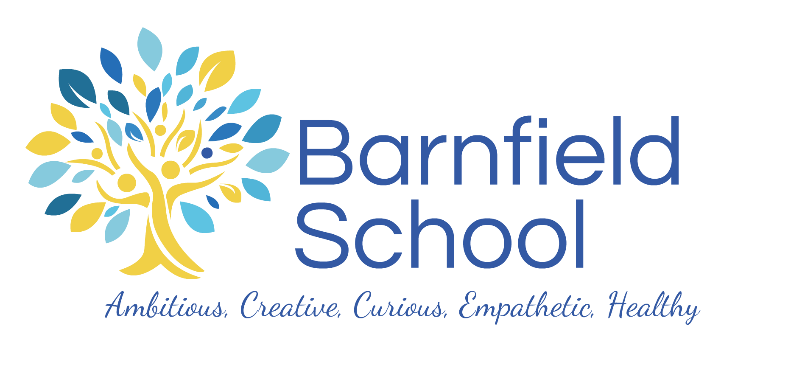 BARNFIELD PRIMARY SCHOOLPERSON SPECIFICATIONKnowledge,Training and ExperienceEducated to GCSE Grade A-C in English and Mathematics or equivalentLikely to have experience of working or volunteering as a Teaching Assistant or a similar roleWorking at the National Occupational Standards (NOS) in Supporting Teaching & Learning – Level 2 (or equivalent)NVQ 2 in Supporting Teaching in Learning and may be working towards NVQ 3Understanding of the national curriculum and relevant school policiesBasic IT skills, such as Internet browsing and accessing emailKnowledge of how to apply individual Education, Health and Care Plans and/or other support plansKnowledge of relevant policies and procedures such, as child protection, health and safety, managing behaviour and positive handlingAwareness of physiotherapy, occupational therapy/speech/language therapy and the ability to delivery any special interventions that are requiredAbility to self-evaluate learning needs, actively seek learning opportunities and identify gaps in knowledge and request appropriate trainingAbility to relate well to children, young people and adultsWork well as part of a team, understanding classroom roles and responsibilities and your own position within these and supporting colleaguesAbility to remain calm under pressureA good sense of humourResilience